Welcome to ………………….. Course!Dear Student,I would like to welcome you to the “……………………………..” Course.……………………………….General welcome note; not specific to this course and can fit to other similar courses. In a few lines you welcome your students in the course/module and stress on:Self-learning.Using multiple resources in learning.Attending lectures, practical sessions, clinical sessions, … and so on.Student's responsibility during the course.…………The CoordinatorContentsCurriculum Mapintroduction to the CourseGeneral Objectives of the CourseCourse ContentsCoordinator and Teachers of the CourseLearning ResourcesStudent AssessmentCurriculum MapIntroduction to the CourseA brief introduction about the nature of the module/discipline, its focus, time available for it, advice about how to achieve the most out of that module/discipline, …Example: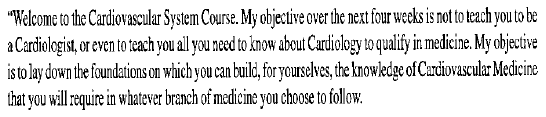 
General Objectives of the CourseUpon completion of the course, students should be able to:……Course ContentsCoordinator and Teachers of the CourseLearning ResourcesTextbooks:……Journals:……Websites:……Student AssessmentFormative Assessment (No marks are allocated to formative assessment):How will it be done? (e.g., oral questions, quizzes, …).When will it be done? (e.g., during the lectures, after the lectures, …).Summative Assessment:Method (e.g., written, OSPE, OSCE, …).Types of questions (e.g., MCQ, SAQ, EMQ, MEQ, …)Timing (e.g., mid-module, mid-semester, end-module, on-going, …).Distribution of marks.LecturesLecturesLecturesLecturesN.TitleSubjectTeacherL 1L 2L 3…Practical SessionsPractical SessionsPractical SessionsPractical SessionsN.TitleSubjectTeacherP 1P 2P 3P 4P 5…Clinical SessionsClinical SessionsClinical SessionsClinical SessionsN.TitleSubjectTeacherC 1C 2C 3C 4C 5…No.NameDepartmentExt #Room #E-mailOffice HoursCoordinator:Coordinator:Coordinator:Coordinator:Coordinator:Coordinator:Coordinator:Teachers:Teachers:Teachers:Teachers:Teachers:Teachers:Teachers:123……